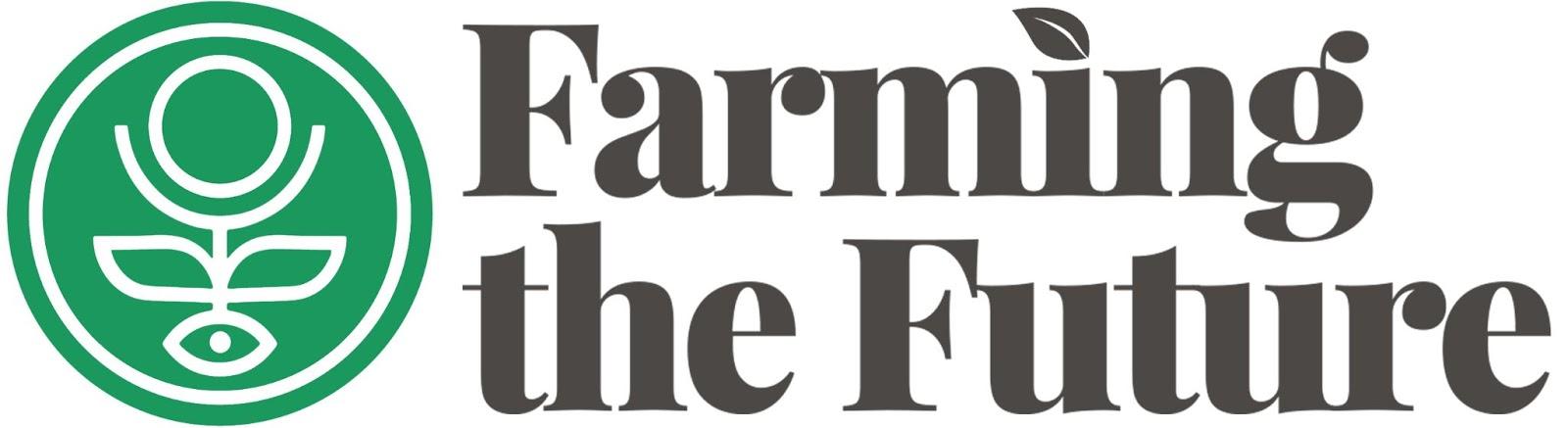 Grant-pool 2024Collaborative ProjectsExpression of Interest Application formApply for funds up to £50k to provide support for organisations and groups to work collaboratively towards a shared objective, that furthers a just transition to agroecological approaches to food and farming in the UK.Section 1: EligibilityYou must be able to respond 'yes' to all them to be eligible and to continue with the application. 1. Are all the organisations or groups included in the collaboration based in the UK? yes no 2. Does the collaboration include at least 2 organisations/groups? yes no 3. Is at least one of the organisations a previous FTF grantee or has been a named partner in a previous FTF funded collaboration? yes no 4. Can you confirm that the objective of the project is for public benefit? yes no 5.  Have you reviewed the ‘What we won’t fund’ section in the guidance document?yes no Section 2: Basic InfoPlease provide the following information from each of the proposed partners in the collaborationOrganisation 1Organisation/group name:  Name of contact :Contact email: Contact phone number:Legal structure and registration number (if applicable)(partners are not required to be legally incorporated)Website or other social channels:Organisation 2Organisation/group name:  Name of contact :Contact email: Contact phone number:Legal structure and registration number (if applicable)(partners are not required to be legally incorporated)Website or other social channels:Please add more as needed Section 3: Tell us about your project 1. What do you want to do?(Suggested word limit of 150 words)2. Who will benefit?Bullet point answers please- max 3 3. What is the change you hope to see/contribute to? (Suggested word limit of 200 words)4. Please tell us why you believe your project takes an agroecological approach?(Suggested word limit of 200 words)5. How will your project contribute to a just transition?(Suggested word limit of 250 words)6. What work has been done to prepare for working in collaboration?This funding is intended for collaborations who either already have experience working in collaboration with one another OR who have already laid the groundwork for a collaborative project. Have you? (tick all that apply) Met in person  Met online  Discussed roles & responsibilities Agreed a shared objective  Discussed individual working styles  Highlighted shared values as well as differences between your respective organisations/groups Mapped what networks and skills your bring to the work Discussed how to make budgetary and editorial decisions Involved different people from within your organisations (e.g. Comms)6a. Tick boxes can be limiting - if you would prefer please use the space below to tell us how your collaboration has laid the ground for working together effectively. (Suggested word limit of 250 words)7. Which of the 13 Principles of Agroecology does this project contribute to?For more info on each of the principles click the link above or visit our FAQs. (Please tick as many as are applicable)Co-creation of knowledgeSocial values & diets FairnessConnectivityLand & natural resource governance ParticipationEconomic DiversificationSynergyBiodiversityAnimal Health Soil HealthInput ReductionRecycling8. Which of the following approaches does this project fall under?(Tick as many as needed) Creating connections across groups doing similar work   Linking up different parts of the food system  Connecting the agroecological movement with new sectors including but not limited to: health, science, water, climate, gender 9. Geographic Focus (Tick as many as needed) Scotland Wales  Northern Ireland  Northeast England  North West England Yorkshire & Humber East Midlands West Midlands  East of England South East England South West England  London  England wide UK wide10. How much are you requesting? We are not looking for a budget at this stage, just an overall estimate.  Grants are capped at £50KSection 4: Data Sharing Please confirm below that you are happy for Farming the Future to hold your information on our database in accordance with the May 2018 change in the General Data Protection Regulation ? We will only ask for information that is directly relevant to the purpose of the grant. 	 Yes 	 NoFTF would like to be able to help connect you with other funders who might be able to fund your work and promote the different kinds of work that need funding within the agroecology movement. Would you be happy for us to share your proposal with other potential funders? Yes  No Would you be happy for us to share a brief overview of the work proposed on our website, newsletter or other publication material to highlight need within the sector? Yes  No What Happens NextThank you for taking the time to tell us about your work. Once you have submitted your application you will receive a confirmation email within 2 weeks. If you have not heard from us after 2 weeks please get in touch. Below is a timeline for the fund:29th March 2024: EOI Deadline 3rd May 2024: Notifications and Invitations to second round 28th June 2024: Deadline for full applications Mid July 2024: Decision notifications Mid August 2024: Funding outIf you have any questions please email Ashley at ashley@farmingthefuture.uk but please do read through the criteria and FAQs to see if your question has already been answered first. 